Wniosek o wydanie dokumentacji medycznejprzeznaczonej do brakowaniaWnioskodawca:………………………………………………………………………………….                                                        ( imię i nazwisko, pesel)…………………………………………………………………………………………………...                                                         ( dokładny adres zamieszkania)Zwracam się z prośbą o wydanie mojej dokumentacji medycznej niearchiwalnej, przeznaczonej do zniszczenia, znajdującej się w państwa posiadaniu z zakresu:…………………………………………………………………………………………………...…………………………………………………………………………………………………...…………………………………………………………………………………………………...Dokumentację odbiorę osobiście / za pośrednictwem osoby upoważnionej (zakreślić właściwą odpowiedź) Ja, niżej podpisany, legitymujący się dowodem osobistym numer……………… upoważniam………………………………………………………………legitymującego się dowodem osobistym nr…………………………do odbioru wymienionej dokumentacji medycznej.                                                                                 …………………………………………………                                                                               ( data i podpis osoby składającej wniosek)Dokumentację wydano:                                                                   Dokumentację otrzymałem:…………………………………..					……………………………. ( data, podpis osoby wydającej)                                                    ( podpis osoby odbierającejI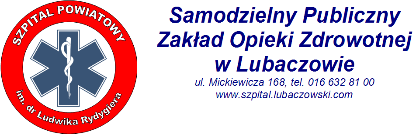 PROCEDURA SYSTEMU ZARZĄDZANIA JAKOŚCIĄStrona 1 z 1IPROCEDURA SYSTEMU ZARZĄDZANIA JAKOŚCIĄWYDANIE: 2ISO 9001:2015P/OZ/ZO9-001/23Załącznik nr 3 do proceduryDATA OBOWIĄZYWANIA30.06.2023r.